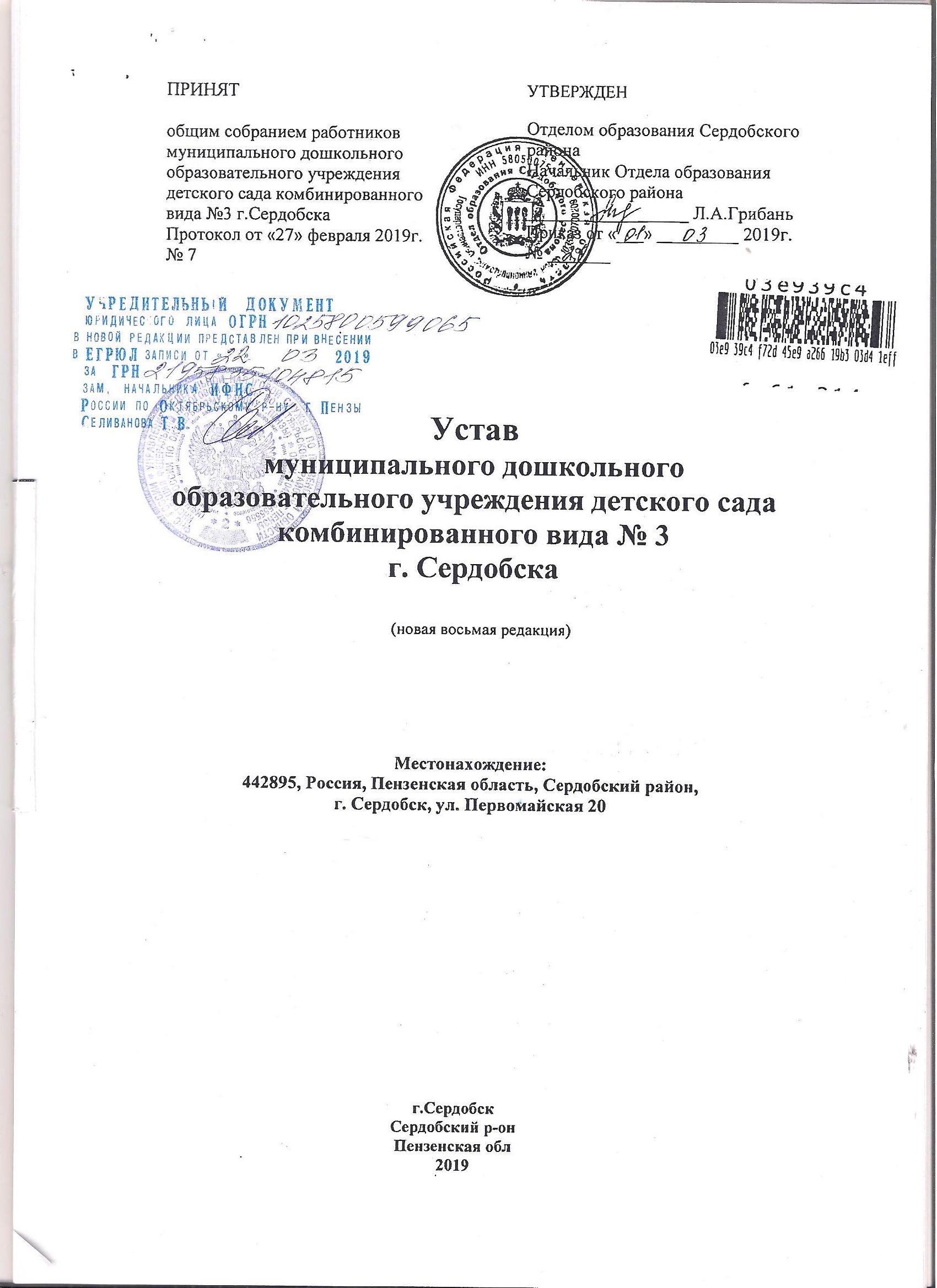 1.ОБЩИЕ ПОЛОЖЕНИЯ   1.1. Муниципальное дошкольное образовательное учреждение детский сад комбинированного вида № 3 г. Сердобска (в дальнейшем – детский сад) – образовательная организация, осуществляющая в качестве основной образовательную деятельность по  образовательным программам дошкольного образования , присмотр и уход за детьми дошкольного возраста. Детский сад рассчитан на 5 возрастных групп общеразвивающей и компенсирующей направленности.   1.2. Новая редакция Устава принята в связи с необходимостью приведения Уставных документов детского сада в соответствие  с законодательством Российской Федерации в области образования.   1.3. Тип детского сада – дошкольная образовательная организация.   1.4. Полное наименование детского сада – муниципальное дошкольное образовательное учреждение детский сад комбинированного вида № 3  г. Сердобска.Сокращенное наименование – МДОУ детский сад  № 3 г. Сердобска    1.5. Местонахождение детского сада:          Юридический адрес: 442895, Россия, Пензенская область, Сердобский район, г. Сердобск, Первомайская, 20.          Фактический адрес: 442895, Россия, Пензенская область, Сердобский район, г. Сердобск,  Первомайская., 20.   1.6. По своей организационно-правовой форме  детский сад является муниципальным бюджетным учреждением.   1.7. Учредителем детского сада является муниципальное образование Сердобский район. Орган местного самоуправления Сердобского  района, осуществляющий функции и полномочия Учредителя детского сада - Отдел образования Сердобского района  действующий  по адресу: 442895, Россия, Пензенская область, Сердобский район, г. Сердобск, ул. Кирова ,17  (в дальнейшем - Учредитель).   1.8. В своей деятельности детский сад руководствуется федеральными законами, указами и распоряжениями Президента Российской Федерации, постановлениями и распоряжениями Правительства Российской Федерации, Федеральным законом «Об образовании в Российской Федерации» (с последующими дополнениями и изменениями) от 29.12.2012 г №273-ФЗ;  СанПиН 2.4.1.3049-13       « Санитарно-эпидемиологические требования к устройству, содержанию и организации режима работы дошкольных образовательных организаций» утвержденные постановлением Главного государственного санитарного врача Российской Федерации     от  « 15» мая    2013 г.      № 26 (с последующими дополнениями и изменениями) а также настоящим Уставом и локальными нормативными актами детского сада.   1.9. Детский сад является юридическим лицом, некоммерческой организацией, имеет самостоятельный баланс,  лицевые счета в порядке, установленном действующим законодательством Российской Федерации, обособленное имущество. Имеет печать установленного образца, штамп, вывеску и бланки со своим наименованием. Детский сад вправе от своего имени заключать договора, совершать сделки, приобретать имущественные и личные неимущественные права, нести  обязанности, быть истцом и ответчиком в судах.    1.10. Детский сад не имеет филиалов и представительств    1.11. Права юридического лица у детского сада в части ведения уставной финансово-хозяйственной деятельности возникают с момента его регистрации и прекращаются в момент внесения записи об исключении детского сада из единого государственного реестра юридических лиц.   1.12. Право на осуществление образовательной деятельности возникает у детского сада с момента выдачи ему лицензии на осуществление образовательной деятельности. 1.13. Детский сад вправе образовывать образовательные объединения (ассоциации и союзы), в том числе с участием учреждений, предприятий и общественных организаций (объединений) 1.14.В детском саду не допускаются создание и   деятельность  политических партий,     религиозных организаций (объединений). Образование в детском саду носит светский  характер.1.15. Детский сад самостоятельно осуществляет образовательную, административную, финансово-экономическую  деятельность, разрабатывает и принимает локальные нормативные акты в пределах, определенных законодательством Российской Федерации и настоящим Уставом.1.16. Детский сад устанавливает структуру управления деятельностью детского сада, штатное расписание, распределение должностных обязанностей работников,  заработную плату работников.1.17 Детский сад в целях выполнения стоящих перед ним задач имеет право устанавливать прямые связи с предприятиями, учреждениями и организациями, в том числе иностранными.       1.18. Детский сад обеспечивает создание и ведение официального сайта в сети «Интернет». 2. ОРГАНИЗАЦИЯ ДЕЯТЕЛЬНОСТИ ДЕТСКОГО САДА 2.1. Режим работы детского сада и длительность пребывания в нем воспитанников определяются Уставом детского сада,  исходя из потребности населения. - пятидневная рабочая неделя (суббота, воскресенье и праздничные дни - выходные);- 10,5-часовое пребывание детей, режим работы с 07.15 до 17.45;  в предпраздничные дни – с 07.15 до 16.45.- допускается посещение детьми детского сада по индивидуальному графику, который определяется  Договором об образовании по образовательным программам дошкольного образования с родителями (законными представителями) обучающегося (далее – Договор об образовании).        2.2.1   Детский сад обеспечивает получение дошкольного образования, присмотр и уход за детьми с раннего возраста до прекращения образовательных отношений.2.2.2. Образовательная деятельность по основной образовательной программе дошкольного образования в детском саду осуществляется в  группе воспитанников дошкольного возраста.                                                                                                                                    2.2.3. В детском саду группы имеют общеразвивающую и компенсирующую направленность.-  в группах общеразвивающей направленности осуществляется реализация  основной образовательной программы дошкольного образования- в группах компенсирующей направленности осуществляется реализация адаптированной образовательной программы дошкольного образования для детей с ограниченными возможностями здоровья, с учетом особенностей их психофизического  развития, индивидуальных возможностей, обеспечивающей коррекцию нарушений развития и социальную адаптацию воспитанников с ограниченными возможностями здоровья.  2.2.4. В. группы  могут включаться как воспитанники одного возраста, так и воспитанников разных возрастов (разновозрастные группы)2.2.5. Количество и соотношение возрастных групп детей в детском саду определяется Учредителем исходя из их предельной наполняемости и гигиенического  норматива площади на одного ребенка  в  соответствии с требованиями санитарно-эпидемиологических правил и нормативов. 2.2.6. Прием ребенка в группу компенсирующей направленности детского сада осуществляется с согласия родителей (законных представителей) и на основании заключения психолого-медико-педагогической комиссии. 2.2.7. Детский сад переводит ребенка в  возрастную группу, соответствующую его возраста с 01 сентября каждого учебного года  2.2.8. Срок получения обучающимися дошкольного образования  в детском саду определяется в соответствии с  ФГОС ДО. 2.3. Порядок приема детей в детский сад, перевода детей из детского сада в другие образовательные организации и прекращение образовательных отношений определяется   в соответствии с законодательством Российской Федерации. 2.3.1. При приеме детей  в детский сад последний обязан ознакомить  родителей (законных представителей) с настоящим Уставом, лицензией на осуществление образовательной деятельности, с основной образовательной программой дошкольного образования  и другими документами, регламентирующими организацию и осуществление  образовательной деятельности, права и обязанности воспитанников. 2.3.2. В детский сад принимаются все граждане, имеющие право на получение дошкольного образования, проживающие на территории, за которой  распорядительным актом органа местного самоуправления закреплен детский сад. В приеме в детский сад может быть отказано только по причине отсутствия в нем свободных мест.2.3.3. Прием в детский сад   осуществляется в течение всего календарного года при наличии свободных мест.2.3.4. Документы о приеме подаются в детский сад, в который получено направление в рамках реализации  муниципальной услуги, предоставляемой органами местного самоуправления по приему заявлений, постановке на учет и зачислению  детей в образовательные организации, реализующие образовательные программы дошкольного образования. 2.3.5.Прием детей,  впервые поступающих в детский сад,  осуществляется на основании медицинского заключения.2.3.6. Прием в детский сад осуществляется по личному заявлению  родителя (законного представителя) ребенка  письменно или в форме электронного документа. Родители (законные представители) детей,  зачисляемых в детский сад  дополнительно предъявляют оригинал свидетельства о рождении ребенка или документ подтверждающий родство заявителя (или законность представления прав ребенка), свидетельство  о регистрации ребенка по месту жительства или по месту пребывания на закрепленной территории или документ, содержащий сведения о регистрации ребенка по месту жительства или по месту пребывания. Иностранные граждане или лица без гражданства дополнительно представляют документ, подтверждающий родство заявителя и документ, подтверждающий право на пребывание заявителя на территории Российской Федерации. Иностранные граждане или лица без гражданства все документы представляют на русском языке или вместе с заверенным в установленном порядке переводом на русский язык.Копии представленных документов хранятся в личном деле ребенка, зачисленного в детский сад.2.3.7. После приема документов детский сад заключает договор об образовании по образовательным программам дошкольного образования  между детским садом и  родителями (законными представителями) ребенка, который включает в себя взаимные права, обязанности и ответственность сторон, возникающие в процессе образовательной деятельности, присмотра, ухода,  детей, длительность пребывания ребенка в детском саду, а также размер платы, взимаемой с родителей (законных представителей) за присмотр и уход за ребенком в детском саду.После заключения Договора об образовании в течение трех дней заведующая  издает приказ о приеме ребенка в детский сад.2.3.8. Дети с ограниченными возможностями здоровья принимаются на обучение по адаптированной  образовательной программе дошкольного образования только с согласия родителей (законных представителей) на основании рекомендаций психолого-медико-педагогической комиссии.2.3.9. Порядок и условия перевода детей из детского сада в другие образовательные организации, осуществляющие образовательную деятельность по образовательным программам соответствующего уровня и направленности, определяется в соответствии с законодательством Российской Федерации в следующих случаях:- по инициативе родителей (законных представителей) несовершеннолетнего обучающегося;- в случае прекращения деятельности исходной организации, аннулирования лицензии;- в случае приостановления лицензии.2.3.10. Образовательные отношения прекращаются в связи с отчислением обучающего из детского сада в следующих случаях:1) в связи с получением образования (завершением обучения);2) досрочно по основаниям в следующих случаях:- по инициативе  родителей (законных представителей) несовершеннолетних обучающихся;- по инициативе организации;- по обстоятельствам, не зависящим от воли  родителей (законных представителей) несовершеннолетних обучающихся.2.4. За присмотр и уход за ребенком Учредитель детского сада, осуществляющего образовательную деятельность вправе устанавливать плату, взимаемую с родителей (законных представителей) и ее размер, если иное не установлено Федеральным законом «Об образовании в Российской Федерации». Учредитель вправе снизить размер родительской платы или не взимать ее с отдельных категорий родителей (законных представителей) в определяемых им случаях и порядке.2.4.1. За присмотр и уход за детьми-инвалидами, детьми-сиротами и детьми, оставшимися без попечения родителей, а также за детьми с туберкулезной интоксикацией родительская плата не взимается.2.4.2. В целях материальной поддержки воспитания и обучения детей, посещающих детский сад, родителям (законным представителям) выплачивается компенсация. Компенсация предоставляется родителям (законным представителям) с учетом применения критериев нуждаемости и устанавливается в размере 20 процентов среднего размера родительской платы за присмотр и уход за детьми в государственных и муниципальных образовательных организациях, находящихся на территории Пензенской области, - на первого ребенка; в размере 50 процентов размера такой платы - на второго ребенка, в размере 70 процентов размера такой платы - на третьего ребенка и последующих детей. Критерием нуждаемости является принадлежность родителей (законных представителей) к лицам, среднедушевой доход семей которых не превышает полуторакратную величину прожиточного минимума на душу населения в Пензенской области в соответствии с постановлением Правительства Пензенской области от 31.12.2013 N 1037-пП (с последующими изменениями) 2.4.3. Средний размер родительской платы за присмотр и уход за детьми  устанавливается органами государственной власти субъекта Российской Федерации. 2.5. Организацию оказания первичной медико-санитарной помощи, прохождение периодических медицинских осмотров, диспансеризацию воспитанников осуществляют органы исполнительной власти в сфере здравоохранения. Детский сад  безвозмездно предоставляет   помещения с соответствующими условиями для работы медицинских работников, осуществляет контроль их работы в целях охраны и укрепления здоровья  детей и работников детского сада.2.6. Медицинские услуги в пределах функциональных обязанностей медицинского персонала детского сада оказываются бесплатно. 2.7. Работники детского сада в обязательном порядке проходят периодические  бесплатные медицинские обследования,  которые проводятся за счет средств детского сада.2.8. Детский сад создаёт безопасные условия обучения, воспитания воспитанников, присмотра и ухода за детьми, их содержания в соответствии с установленными нормами, обеспечивающими жизнь и здоровье воспитанников, работников детского сада.2.9. Организация питания в детском саду возлагается на детский сад.2.10. Продукты питания приобретаются в соответствии с  законодательством Российской Федерации при наличии документов, подтверждающих их происхождение, качество и безопасность.2.11. Детский сад обеспечивает гарантированное сбалансированное 4 разовое питание детей в соответствии с их возрастом и временем пребывания в детском саду по действующим нормам.2.12. Контроль за качеством, разнообразием, витаминизацией блюд, закладкой продуктов питания, кулинарной обработкой, выходом блюд, вкусовыми качествами пищи, санитарным состоянием пищеблоков, правильностью хранения, соблюдением реализации продуктов возлагается на медицинский персонал, заведующую.3. ОБРАЗОВАТЕЛЬНАЯ ДЕЯТЕЛЬНОСТЬ.3.1. Образовательная деятельность детского сада направлена на формирование общей культуры, развитие физических, интеллектуальных, нравственных, эстетических  и личностных качеств, формирование предпосылок учебной деятельности, сохранение и укрепление здоровья  детей дошкольного возраста.  3.2. Для реализации основных задач детский сад имеет право:- самостоятельно разрабатывать и утверждать основные образовательные программы дошкольного образования;-самостоятельно разрабатывать и утверждать адаптированную образовательную программу дошкольного образования для детей с ограниченными возможностями здоровья и детей инвалидов;- самостоятельно разрабатывать и утверждать по согласованию с Учредителем программы развития;- использовать и совершенствовать методы обучения и воспитания, образовательные технологии;- реализовывать дополнительные образовательные программы и оказывать дополнительные образовательные услуги, за пределами определяющих его статус образовательных программ, с учетом потребности семьи, на основе договора, заключаемого между детским садом   и  родителями (законными представителями) ребенка. - привлекать дополнительные финансовые источники за счет предоставления  платных дополнительных образовательных и иных предусмотренных настоящим Уставом услуг, а также за счет  добровольных пожертвований и целевых взносов физических и юридических лиц, в том числе иностранных;- осуществлять приносящую доход деятельность   лишь постольку поскольку это служит достижению целей, ради которых создан детский сад и соответствует указанным целямОсуществление указанной деятельности  детским садом допускается, если это не противоречит федеральным законам;-  иные права, предусмотренные законодательством Российской Федерации.3.3. Образовательная деятельность в детском саду ведется на государственном языке Российской Федерации.Свободный выбор языка образования, изучаемых родного языка из числа языков народов Российской Федерации, в том числе русского языка как родного языка, государственных языков республик Российской Федерации осуществляется по заявлениям родителей (законных представителей) несовершеннолетних обучающихся при приеме (переводе) на обучение по образовательным программам дошкольного образования.3.4. Детский сад свободен в определении содержания образования, выборе учебно-методического обеспечения, образовательных технологий по реализуемым им основных образовательных программ дошкольного образования.3.5. Содержание образования в детском саду определяется основными образовательными программами дошкольного образования, разрабатываемыми и утверждаемыми им самостоятельно, в соответствии с федеральным государственным образовательным стандартом дошкольного образования и с учетом соответствующих примерных образовательных программ дошкольного образования. Требования к структуре, объему, условиям реализации и результатам освоения основной образовательной программы дошкольного образования  определяются федеральным государственным образовательным стандартом дошкольного образования.Организация обучения детей с ограниченными возможностями здоровья осуществляется по адаптированной образовательной программе с согласия родителей (законных представителей) ребенка и  на основании рекомендаций психолого-медико-педагогической комиссии при наличии соответствующих условий, а для инвалидов также в соответствии с индивидуальной программой реабилитации инвалида.Детский сад вправе организовывать обучение по образовательным программам дошкольного образования на дому детей, которые по состоянию здоровья не могут посещать образовательные организации. Основанием для организации обучения детей на дому является заключение медицинской  организации и в письменной форме обращение родителей (законных представителей).Освоение  образовательных программ дошкольного образования не сопровождается проведением промежуточных аттестаций и итоговой аттестации воспитанников.3.6. Детский сад обеспечивает сбалансированный режим дня и рациональную организацию всех видов детской деятельности, в соответствии с СанПиН.3.7. Детский сад вправе осуществлять виды деятельности за счет средств физических и (или) юридических лиц по договорам об оказании платных образовательных услуг, не относящиеся к основной деятельности в соответствии с Уставом 3.7.1. Детский сад вправе оказывать дополнительные платные образовательные услуги в соответствии с действующим законодательством Российской Федерации. 3.7.2. Приносящая доход деятельность в соответствии с действующим законодательством Российской Федерации. - оказание услуг по запросам населения, организаций, предприятий, учреждений. 3.8. Платные образовательные услуги не могут быть оказаны вместо образовательной деятельности детского сада. В противном случае средства, полученные детским садом, возвращаются оплатившим эти услуг лицам.3.9. Организация дополнительных платных образовательных услуг осуществляется в соответствии с действующим законодательством, на договорной основе.3.10. Сведения, указанные в договоре об оказании платных образовательных услуг, должны соответствовать информации, размещенной на официальном сайте детского сада в сети «Интернет» на дату заключения договора.3.11. Детский сад несет в установленном законодательством Российской Федерации порядке ответственность- за невыполнение или ненадлежащее выполнение функций, отнесенных к его компетенции, реализацию не в полном объеме основной образовательной программы дошкольного образования, качество образования своих воспитанников. - за жизнь и здоровье детей и работников детского сада. - за  нарушение или незаконное ограничение права на образование и предусмотренных законодательством об образовании прав и свобод воспитанников, их родителей (законных представителей) и работников детского сада.-  иные действия, предусмотренные законодательством Российской Федерации..                  4. ХОЗЯЙСТВЕННАЯ И ФИНАНСОВАЯ ДЕЯТЕЛЬНОСТЬ4.1. Имущество детского сада закрепляется за ним на праве оперативного управления.4.2. Собственником имущества детского сада является муниципальное образование Сердобский район.       4.3. Детский сад отвечает по своим обязательствам  всем, находящимися у него на праве оперативного управления имуществом, как закрепленным за детским садом собственником имущества, так и приобретенным за счет доходов, полученных от приносящей доход деятельности, за исключением особо ценного движимого имущества, закрепленного за детским садом собственником этого имущества или приобретенного детским садом за счет выделенных собственником имущества детского сада средств, а также недвижимого имущества.Собственник имущества детского сада не несет ответственности по обязательствам детского сада.4.4. Земельный участок, необходимый для выполнения детским садом своих уставных задач, предоставляется ему на праве постоянного (бессрочного) пользования.             4.5.Финансовые и материальные средства детского сада, закрепленные за ним Учредителем, используются им в соответствии с Уставом и изъятию не подлежат, если иное не предусмотрено законодательством Российской Федерации. 4.6. Детский сад без согласия собственника не вправе распоряжаться особо ценным движимым имуществом, закрепленным за ним собственником или приобретенным детским садом за счет средств, выделенных ему собственником на приобретение такого имущества, а также недвижимым имуществом.Особо ценным движимым имуществом является движимое имущество, без которого осуществление детским садом своей уставной деятельности будет существенно  затруднено. Виды особо ценного движимого имущества определяются в порядке, установленном местной администрацией. Перечень особо ценного движимого имущества определяется  Учредителем.Остальным находящимся на праве оперативного управления имуществом детский сад вправе распоряжаться самостоятельно.4.7. Финансовое обеспечение деятельности детского сада осуществляется в соответствии с законодательством Российской Федерации.4.8. Финансовое обеспечение реализации основной образовательной программы дошкольного образования осуществляется исходя из расходных обязательств на основе муниципального задания, по оказанию муниципальных образовательных услуг в соответствии с федеральным государственным образовательным стандартом дошкольного образования.4.9. Финансовое обеспечение выполнения муниципального задания детского сада осуществляется на основе региональных нормативов финансового обеспечения образовательной деятельности. 4.10. Муниципальное задание для детского сада в соответствии с предусмотренными его учредительными документами основными видами деятельности формирует и утверждает Учредитель.4.11. Финансовое обеспечение выполнения муниципального задания детским садом осуществляется в виде субсидий из двух уровней регионального и муниципального бюджета в соответствии с Бюджетным кодексом  Российской Федерации.Финансовое обеспечение выполнения муниципального задания осуществляется с учетом расходов на содержание недвижимого имущества и особо ценного движимого имущества, закрепленных за детским садом Учредителем или приобретенных детским садом за счет средств, выделенных ему Учредителем на приобретение такого имущества, расходов на уплату налогов, в качестве объекта налогообложения по которым признается соответствующее имущество, в том числе земельные участки.Из местного  бюджета могут предоставляться субсидии детскому саду на иные цели.Источником финансового обеспечения детского сада могут быть:- средства, полученные от приносящей доход деятельности детского сада, от оказания дополнительных платных  образовательных услуг;- родительская плата за присмотр и уход  детей в детском саду;- имущество,  закрепленное за детским садом  на праве оперативного  управления;- добровольные пожертвования и целевые взносы физических и(или) юридических лиц;- другие источники, не противоречащие законодательству Российской Федерации.Порядок определения объема и условия предоставления субсидий устанавливается местной администрацией.4.12. Уменьшение объема субсидий, предоставленных на выполнение муниципального задания, в течение срока его выполнения осуществляется только при соответствующем изменении муниципального задания.4.13. Детский сад имеет право:- на своевременное получение субсидий в соответствии с муниципальным заданием Учредителя; субсидий на содержание имущества и на иные цели;- приобретать, арендовать оборудование и другие материальные ресурсы, заключать договоры с любыми хозяйствующими субъектами, действующими в соответствии с законодательством, гражданами, их объединениями, производить оплату работ (услуг) по безналичному и наличному расчету в соответствии с законодательством Российской Федерации и в порядке, установленном Учредителем;- участвовать в создании объединений c другими образовательными, научными и прочими организациями и учреждениями.  4.14. Детский сад обязан:- своевременно подавать бюджетные заявки или иные документы, подтверждающие право на получение субсидий в соответствии с муниципальным заданием;- эффективно использовать бюджетные средства в соответствии с их целевым назначением;- обеспечивать исполнение своих обязательств в  пределах субсидий в соответствии с муниципальным заданием;- обеспечивать выполнение плана финансово-хозяйственной деятельности; -своевременно предоставлять отчет о результатах своей деятельности  и об использовании закрепленного за детским садом муниципального имущества, составленным  и утвержденным в порядке, определенном Учредителем; - обеспечивать публичность и открытость отчетов о своей деятельности, путем предоставления информации для ее размещения на официальном сайте детского сада в сети Интернет;4.15. Детский сад открывает лицевые счета в порядке, установленном действующим законодательством Российской Федерации.4.16. Родители (законные представители) вносят плату за присмотр и уход детей в детском саду в соответствии с действующим законодательством.4.17. Привлечение детским садом дополнительных  финансовых средств не влечет за собой снижение  размеров  его финансового обеспечения  за счет средств Учредителя.4.18. При ликвидации детского сада денежные средства и иное имущество детского сада за вычетом платежей по покрытию его обязательств, используются в соответствии с законодательством Российской Федерации и настоящим Уставом.4.19. Порядок ведения бухгалтерского и статистического учета и отчетности детским садом осуществляется в соответствии с действующим законодательством.4.20. Детский сад не вправе отказываться от выполнения муниципального задания.4.21. Детский сад не вправе размещать денежные средства на депозитах в кредитных организациях, а также совершать сделки с ценными бумагами. 4.22. Запрещено совершение сделок, возможными последствиями которых является отчуждение или обременение имущества, закрепленного за детским садом, или имущества, приобретенного за счет средств, выделенных собственником  детского сада, за исключением случаев, если совершение таких сделок допускается федеральными законами.5. УПРАВЛЕНИЕ  ДЕТСКИМ САДОМ.5.1. Управление детским садом осуществляется в соответствии с законодательством Российской Федерации. Строится на основе сочетания  принципов единоначалия и коллегиальности. 5.2. Единоличным исполнительным органом детского сада является заведующая, которая осуществляет текущее руководство деятельностью детского сада.5.3.  В детском саду формируются коллегиальные органы управления, к которым относятся: общее собрание работников,  педагогический Совет. В целях учета мнения родителей (законных представителей) и педагогических работников по вопросам управления детским садом и при принятии  детским садом локальных нормативных актов, затрагивающих их права и законные интересы, создан Совет детского сада и действует профессиональный союз работников.5.4. Структура, порядок формирования, срок полномочий и компетенция органов управления детским садом, порядок принятия ими решений и выступления от имени детского сада устанавливаются  настоящим Уставом  в соответствии с законодательством Российской Федерации. 5.5. Отношения между детским садом и Учредителем определяются в соответствии с законодательством Российской Федерации .5.6. Учредитель в рамках своей компетенции: - организует предоставление общедоступного и бесплатного дошкольного образования; - создает условия для осуществления присмотра и ухода за детьми, содержания детей в детском саду;- выступает инициатором создания, реорганизации или ликвидации детского сада;-обеспечивает содержание зданий и сооружений детского сада, обустройство прилегающих к ним территорий;- осуществляет учет детей, подлежащих обучению по образовательным программам дошкольного образования, закрепление детского сада за конкретными территориями муниципального района;- утверждает Устав детского сада, дополнения и изменения к нему; выступает инициатором внесения изменений и дополнений к Уставу;- разрабатывает и утверждает должностную инструкцию заведующей детским садом;- назначает (утверждает) и прекращает полномочия  заведующей детским садом  в соответствии с требованиями законодательства Российской Федерации;- заключает и прекращает трудовой договор с заведующей в соответствии с требованиями законодательства Российской Федерации;- определяет показатели оценки эффективности и результативности деятельности заведующей, условия оплаты её труда;- осуществляет контроль деятельности детского сада в соответствии с действующим законодательством;- определяет в установленном порядке перечень особо ценного движимого имущества, закрепленного за детским садом на праве оперативного управления или приобретенного детским садом за счет средств, выделенных ему на приобретение такого имущества, вносит в него изменения и направляет на утверждение в Отдел по управлению муниципальным имуществом и земельным отношениям;- формирует и утверждает муниципальные задания на оказание муниципальных услуг (выполнение работ) юридическим и физическим лицам в соответствии с основными видами деятельности детского сада;- предварительно согласовывает совершение детским садом крупных сделок, соответствующих критериям, установленным законодательством Российской Федерации;- принимает решение об одобрении сделок с участием детского сада, в совершении которых имеется заинтересованность, определяемая в соответствии с критериями, установленными законодательством Российской Федерации;- соблюдает установленные администрацией Сердобского района порядок определения платы для физических и юридических лиц за услуги (работы), относящиеся к основным видам деятельности детского сада, указываемые им сверх установленного муниципального задания, а также в случаях, определенных действующим законодательством, в пределах установленного муниципального заданиях;- согласовывает в порядке, утвержденном администрацией Сердобского района, отчет о результатах деятельности детского сада и об использовании, закрепленного за ним муниципального имущества Сердобского района в соответствии с общими требованиями, установленными Министерством финансов Российской Федерации;- осуществляет в установленном порядке финансовое обеспечение выполнения муниципального задания;- утверждает в порядке, установленном администрацией Сердобского района, план финансово-хозяйственной деятельности детского сада в соответствии с требованиями, установленными Министерством финансов Российской Федерации;- осуществляет иные функции и полномочия Учредителя, установленные действующим законодательством.5.7.Общее собрание работников детского сада5.7.1.  В общее собрание работников входят все работники детского сада, действующие на основе трудового договора, заключенного между ними и детским садом.5.7.2. Общее собрание  работников считается правомочным, если на нем присутствуют не менее 1/2 списочного состава работников детского сада.5.7.3. Общее собрание  работников собирается не реже 1 раза в год.5.7.4. Решение общего собрания работников считается принятым, если за него проголосовало более половины присутствующих и является обязательным для всех участников образовательных отношений детского сада.5.7.5. Общее собрание  работников имеет право:- определять основные направления деятельности детского сада;- обсуждать и принимать Устав детского сада;- принимать изменения и дополнения к Уставу;- принимать Правила внутреннего трудового распорядка;- принимать локальные нормативные  акты;- вносить предложения по улучшению финансово-хозяйственной деятельности детского сада и др.5.7.6. Деятельность общего собрания работников регламентируется Положением об общем собрании работников детского сада.5.7.7. Для ведения общего собрания работников открытым голосованием избираются его председатель и секретарь сроком на 1 год.5.8.Совет детского сада.5.8.1 Совет детского сада формируется из представителей родителей (законных представителей), педагогических работников  детского сада, представителей Учредителя.В состав Совета детского сада входит заведующая детским садом.5.8.2. Выборы в Совет детского сада проводятся один раз в два года. 5.8.3. При выбытии члена Совета детского сада до истечения срока его полномочий, распоряжением председателя Совета детского сада созывается внеочередное собрание соответствующей категории коллектива детского сада, которое избирает нового представителя в Совет детского сада.Представитель может быть досрочно отозван решением собрания соответствующей категории коллектива детского сада.5.8.4. Совет детского сада созывается решением председателя не реже одного раза в полугодие.  Внеочередное заседание Совета детского сада собирается по требованию не менее 1/3 членов Совета детского сада  или по решению председателя.Заседание Совета детского сада считается состоявшимся, если на нем присутствовало не менее 2/3 членов Совета детского сада. Решение считается принятым, если за него проголосовало не менее 2/3 присутствующих. Регламент и форма проведения голосования устанавливается индивидуально по каждому вопросу.Во время заседания Совета детского сада секретарем, назначаемым председателем Совета детского сада, ведется протокол заседания.Деятельность Совета детского сада регламентируется Положением о Совете детского сада.5.8.5. Компетенция Совета детского сада.Совет детского сада имеет право:- определять общее направление образовательной деятельности детского сада;- разрешать конфликты, возникающие между участниками образовательных отношений;-согласовывать режим работы детского сада и Правила внутреннего трудового распорядка;- заслушивать отчеты работников детского сада по направлениям их деятельности;-совместно с заведующей представлять интересы детского сада в государственных, муниципальных органах управления, общественных объединениях, а также наряду с родителями (законными представителями) представлять интересы детей, обеспечивая социально-правовую защиту несовершеннолетних;- определять перечень, порядок и условия предоставления дополнительных образовательных услуг;- в рамках законодательства Российской Федерации принимать необходимые меры, защищающие работников от необоснованного вмешательства в их профессиональную деятельность; ограничения автономии и самоуправления детского сада;-принимать решения по вопросам охраны детского сада, организации медицинского обслуживания и питания детей и другим вопросам, регламентирующим жизнедеятельность детского сада, не оговоренных настоящим Уставом;- разрабатывать и принимать локальные нормативные акты в пределах своей компетенции.5.9. Управление образовательной деятельностью осуществляет педагогический Совет, который может формироваться из всех участников образовательных отношений.Деятельность педагогического Совета регламентируется Положением о педагогическом Совете детского сада.5.9.1. Компетенция педагогического Совета.- рассматривает и рекомендует к утверждению основную образовательную программу дошкольного образования;- определяет направления образовательной деятельности детского сада;- обсуждает вопросы содержания, форм и методов образовательной деятельности;- рассматривает и рекомендует к утверждению методические направления работы с детьми в разных группах;- принимает решения по вопросам обучения и воспитания, отнесенные к его компетенции;- разрабатывает программу развития детского сада;- принимает и рекомендует к утверждению основные направления деятельности детского сада на год;- рассматривает характеристики педагогических работников, представляемых к почетным званиям;- организует выявление, обобщение и внедрение педагогического опыта;- рассматривает вопросы повышения квалификации и переподготовки кадров;- заслушивает вопросы организации дополнительных услуг;- заслушивает отчеты заведующей о создании условий для реализации основной образовательной программы дошкольного образования;- заслушивает педагогических работников о выполнении ими задач основных направлений деятельности детского сада на год и основной образовательной программы дошкольного образования;- принимает локальные нормативные акты в пределах своей компетенции.5.9.2. Заседания педагогического Совета считаются правомочными, если на них присутствуют не менее половины их состава. Решение педагогического Совета считается принятым, если за него проголосовало не менее 2/3 присутствующих. Решение, принятое в пределах компетенции педагогического Совета и не противоречащее законодательству, является обязательным для всех участников образовательных отношений.5.9.3. Педагогический Совет избирает председателя и секретаря из состава педагогического Совета открытым голосованием сроком на 1 год. Председатель педагогического Совета детского сада:- организует деятельность педагогического Совета;- информирует членов педагогического Совета о предстоящем заседании не менее чем за 5 дней;- регистрирует поступающие в педагогический Совет заявления, обращения и иные материалы;- определяет повестку заседания педагогического Совета;- отчитывается за деятельность педагогического Совета перед Учредителем;- заседания педагогического Совета проводятся в соответствии с основными направлениями деятельности детского сада, но не реже 4 раз в течение года;- заседания педагогического Совета протоколируются и подписываются председателем и секретарем.5.10. Заведующая детским садом  назначается Учредителем  в соответствии с законодательством Российской ФедерацииЗаведующая детским садом:- несет ответственность перед Учредителем за деятельность детского сада;- издает приказы по детскому саду и другие локальные нормативные акты, обязательные к исполнению работниками детского сада;- действует от имени детского сада, представляет его во всех учреждениях и организациях;- распоряжается имуществом детского сада в пределах прав и в порядке, определенных законодательством Российской Федерации;- выдает доверенности;- открывает лицевой счет (счет) в установленном порядке в соответствии с законодательством Российской Федерации;- осуществляет подбор, прием на работу, расстановку кадров; увольняет с работы, налагает взыскания и поощряет работников детского сада;- составляет и утверждает штатное расписание в пределах установленного муниципального задания, заключает от имени детского сада договора;-  утверждает локальные нормативные акты детского сада;- утверждает основные направления деятельности детского сада на год и график работ;- создает условия для реализации основной образовательной программы дошкольного образования и профессионального роста всех педагогов;- определяет должностные обязанности каждого работника в соответствии с действующим законодательством;- осуществляет  контроль  за  ходом работы всех  работников и их результативностью;- осуществляет прием детей и комплектование групп детьми в соответствии с их возрастом, состоянием здоровья, индивидуальными особенностями в порядке, установленном настоящим Уставом;- организует дополнительные услуги,  направленные на улучшение ухода, присмотра, оздоровления, воспитания, обучения  и развития детей;- осуществляет взаимодействие с семьями детей детского сада, общественными организациями по вопросам дошкольного образования;- представляет Учредителю отчеты о деятельности детского сада;- несет полную ответственность за жизнь, здоровье и благополучие вверенных ему детей во время образовательной деятельности, за работу детского сада;- несет ответственность за нецелевое использование бюджетных средств;- несет ответственность  за наличие у детского сада просроченной кредиторской задолженности, превышающей предельно допустимые значения, установленные Учредителем;- несет ответственность за совершение крупной сделки с нарушением требований действующего законодательства, независимо от того, была ли эта сделка признана недействительной, в размере убытков, причинных детскому саду;- соблюдает условия о неразглашении персональных данных и несет ответственность при соблюдении данного обязательства;- выполняет другие функции в соответствии с действующим законодательством.5.10.1. Заведующей детским садом предоставляются в порядке, установленном законодательством Российской Федерации, права, социальные гарантии и меры социальной поддержки.6.  ПОРЯДОК ИЗМЕНЕНИЯ УСТАВА6.1. Устав детского сада разрабатывается в соответствии  с действующим законодательством и утверждается Учредителем. 6.2. Изменения и дополнения в настоящий Устав вносят в случаях: -  изменения нормативных правовых актов, определяющих деятельность детского сада; - изменения одной или нескольких характеристик организации образовательной деятельности  детского сада; 6.3. Инициатором внесения изменений и дополнений к Уставу могут выступать органы государственной власти и управления, органы местного самоуправления, коллегиальные органы управления детским садом, руководство детского сада, участники образовательных отношений.6.4. Изменения и дополнения в Устав принимаются общим собранием трудового коллектива, утверждаются Учредителем в установленном порядке.7. РЕОРГАНИЗАЦИЯ И ЛИКВИДАЦИЯ ДЕТСКОГО САДА7.1. Детский сад может быть реорганизован и ликвидирован в порядке, установленном законодательством Российской Федерации.8. ПРАВА И ОБЯЗАННОСТИ  УЧАСТНИКОВ ОБРАЗОВАТЕЛЬНЫХ ОТНОШЕНИЙ8.1. Участниками образовательных отношений в детском саду являются  воспитанники, их родители (законные представители),  педагогические работники.8.2. Отношения  воспитанника  и работников детского сада строятся на основе сотрудничества, уважения личности ребенка и предоставления ему свободы развития в соответствии с индивидуальными особенностями.8.3. При приеме детей  детский сад обязан ознакомить  родителей (законных представителей) с настоящим Уставом, лицензией на осуществление образовательной деятельности, основной образовательной программой дошкольного образования и другими документами, регламентирующими осуществление и организацию образовательной деятельности, права и обязанности воспитанников.8.4. Права воспитанников гарантируются Конвенцией ООН «О правах ребенка», принятой 44 сессией Генеральной Ассамблеи ООН, действующим законодательством Российской Федерации, настоящим Уставом, договором об образовании по образовательным программам дошкольного образования.8.5. Родители (законные представители) ребенка  имеют преимущественное  право  на  обучение и воспитание детей перед всеми другими лицами. Они обязаны заложить основы физического, нравственного и интеллектуального развития личности ребенка 8.5.1.Родители (законные представители) имеют право:- выбирать формы получения образования и формы обучения, организации, осуществляющие образовательную деятельность, язык;- участвовать в управлении детским садом- знакомиться с Уставом детского сада,  лицензией на осуществление образовательной деятельности, основной образовательной программой дошкольного образования и другими документами, регламентирующими организацию и осуществление  образовательной деятельности, права и обязанности воспитанников;- на защиту  прав и свобод человека и гражданина при обработке  его персональных данных, в том числе защиты прав на неприкосновенность частной жизни, личную и семейную тайну;- на компенсационные выплаты в соответствии с законодательством Российской Федерации.- знакомиться с содержанием образования, используемыми методами обучения и воспитания, образовательными технологиями;-получать информацию о всех видах планируемых обследований воспитанников, давать согласие на проведение таких обследований, или участие в таких обследованиях, отказаться от их проведения или участия в них, получать информацию о результатах проведенных обследований воспитанников;-присутствовать при обследовании детей психолого-медико-педагогической комиссией, обсуждение результатов обследования и рекомендаций, полученных по результатам обследования, высказывать свое мнение относительно предлагаемых условий для организации обучения и воспитания детей.8.5.2. Родители (законные представители), обеспечивающие получение детьми дошкольного образования в форме семейного образования, имеют право на получение методической, педагогической, диагностической и консультативной помощи детского сада без взимания платы.8.6. Родители (законные представители) обязаны:- обеспечить получение детьми общего образования;- соблюдать Устав детского сада, правила внутреннего трудового распорядка детского сада, требования локальных нормативных актов, порядок регламентации образовательных отношений между детским садом и воспитанниками и их родителями (законными представителями) и оформления возникновения, приостановления и прекращения этих отношений;- уважать честь и достоинство воспитанников и работников детского сада.8.7.  Право на занятие педагогической деятельностью имеют лица, имеющие среднее профессиональное или высшее образование и отвечающие квалификационным требованиям, указанным в квалификационных справочниках, и (или) профессиональным  стандартам. 8.8. К педагогической деятельности не допускаются лица: лишенные права заниматься педагогической деятельностью в соответствии с вступившим в законную силу приговором суда; имеющие или имевшие судимость, повергающееся или подвергавшиеся уголовному преследованию (за исключением лиц, уголовные преследования в отношении которых прекращено по реабилитирующим основаниям) за преступления против жизни и здоровья, свободу, чести и достоинства личности (за исключением незаконного помещения в психиатрический стационар, клеветы и оскорбления), половой неприкосновенности и половой свободы личности, против семьи и несовершеннолетних, здоровья населения и общественной направленности, а также против общественной безопасности;  имеющие неснятую или непогашенную судимость за умышленные тяжкие и особо тяжкие преступления;  признанные недееспособными в установленном федеральным законом порядке;  имеющие заболевания, предусмотренные перечнем, утвержденным федеральным органом исполнительной власти, осуществляющим функции по выработке государственной политики и нормативно-правовому регулированию в сфере здравоохранения, социального развития, труда и защиты прав потребителей. 8.9. Права работников детского сада и меры их социальной поддержки определяются законодательством Российской Федерации, настоящим Уставом и трудовым договором.  8.10. Педагогические работники имеют право: -   участвовать в управлении детского сада, в том числе в коллегиальных органах управления, обсуждать вопросы, относящиеся к деятельности детского сада;-   защищать свою профессиональную честь,  достоинство, на справедливое и объективное расследование нарушения норм  профессиональной этики педагогических работников;-     на защиту  прав и свобод человека и гражданина при обработке  его персональных данных, в том числе защиты прав на неприкосновенность частной жизни, личную и семейную тайну, на обращение в комиссию по урегулированию споров между участниками образовательных отношений;-   на свободу преподавания, свободное выражение своего мнения, свободу от вмешательства в профессиональную деятельность; свободу выбора и использования педагогических форм, средств, методов обучения и воспитания-     право на дополнительное профессиональное образование  по профилю педагогической деятельности не реже чем один раз в три года;-  право на творческую инициативу, разработку и применение авторских программ и методов обучения и воспитания в пределах реализуемой основной образовательной программы дошкольного образования;-    право на выбор учебных пособий, материалов и иных средств обучения и воспитания;-    право на участие в разработке основной образовательной программы дошкольного образования, учебных планов и  т.д.;-  право на бесплатное пользование библиотеками и информационными ресурсами, а также доступ к информационно-телекоммуникационным сетям, бесплатное пользование образовательными, методическими и научными услугами детского сада и т.д.;- на осуществление научной, научно-технической, творческой, исследовательской деятельности, участие в экспериментальной и международной деятельности, разработкой и  во внедрении инноваций;- на сокращенную  продолжительность рабочего времени;- на ежегодный основной удлиненный оплачиваемый отпуск, продолжительность которого определяется Правительством Российской Федерации;- право на досрочное назначение трудовой пенсии по старости в порядке, установленном законодательством Российской Федерации;- длительный, до одного года, отпуск через каждые 10 лет непрерывной педагогической  работы в порядке, установленном федеральным органом исполнительной власти, осуществляющим функции по выработке государственной политике и нормативно- правовому регулированию в сфере образования;- на охрану труда, социальное страхование в соответствии с действующим законодательством Российской Федерации;- на получение гарантированного заработка в соответствии с Положением о системе оплаты труда работников муниципального дошкольного образовательного учреждения детского сада комбинированного вида № 3 г. Сердобска;- на получение оплаты за работу, не входящую в круг должностных обязанностей или по дополнительному договору;- проходить аттестацию по желанию в целях установления квалификационной категории;- на получение выплат стимулирующего характера, доплат, в пределах установленного муниципального задания и в соответствии с качеством труда и др.8.11. Педагогические работники обязаны:- систематически повышать свой профессиональный уровень;- соблюдать Устав детского сада, Правила внутреннего трудового распорядка, требования должностных инструкций; правил охраны труда и техники безопасности;-  соблюдать правовые, нравственные и этические нормы, следовать требованиям профессиональной этике, уважать честь и достоинство воспитанников и других участников образовательных отношений, развивать у детей познавательную активность, самостоятельность, активность, творческие способности, формировать гражданскую позицию, способность к труду и жизни в условиях современного мира, формировать у детей культуру здорового и безопасного образа жизни;- применять педагогически обоснованные и обеспечивающие высокое качество образования формы, методы обучения и воспитания; учитывать особенности психофизического развития детей и состояния их здоровья, соблюдать специальные условия, необходимые для получения образования лицами с ограниченными возможностями здоровья, взаимодействовать при необходимости с медицинскими организациями;- содействовать удовлетворению спроса родителей (законных представителей) ребенка на дополнительные образовательные услуги;- периодически проходить медицинское обследование;- проходить аттестацию  на соответствие занимаемой должности  в порядке, установленном законодательством об образовании- выполнять условия договора об образовании между детским садом и родителями (законными представителями) ребенка;-сотрудничать с семьей ребенка по вопросам воспитания, обучения и развития;- соблюдать условия о неразглашении персональных данных и нести ответственность при соблюдении данного обязательства;- обеспечивать выполнение утвержденного графика работ и основных направлений деятельности детского сада на год в соответствии с действующим законодательством;- беречь имущество детского сада;- выполнять другие обязанности, предусмотренные действующим законодательством Российской Федерации.8.12. Трудовые отношения с работниками детского сада, помимо оснований прекращения трудового договора по инициативе администрации, предусмотренных статьями Трудового кодекса  Российской Федерации, могут быть прерваны по инициативе администрации в случаях:- применения, в том числе однократного, метода воспитания, связанного с физическим или психическим насилием над личностью ребенка;- повторного в течение года грубого нарушения Устава детского сада;- появление на работе в состоянии алкогольного, наркотического опьянения. Увольнение по этим основаниям может осуществляться администрацией без согласия профкома.9. ЛОКАЛЬНЫЕ НОРМАТИВНЫЕ АКТЫ9.1. Детский сад принимает локальные нормативные акты, содержащие нормы, регулирующие образовательные отношения в пределах своей компетенции в соответствии с законодательством Российской Федерации  по основным вопросам детского сада:приказы;инструкции;положения, регламентирующие правила приема и отчисления воспитанников, организацию всех видов детской деятельности и другие;планы, программы, расписания, графики, регламентирующие организацию образовательной деятельности;правила, положения, планы, концепции, программы, регламентирующие организацию отдельных сторон деятельности детского сада;договора, соглашения, контракты;и другие.9.2. При необходимости регламентации деятельности детского сада иными локальными нормативными  актами, последние подлежат регистрации в качестве дополнений к Уставу.9.3. Локальные нормативные  акты детского сада не могут противоречить настоящему Уставу и действующему законодательству.9.4. Локальные нормативные акты принимаются коллегиальными органами управления детского сада, утверждаются заведующей в порядке, предусмотренном законодательством Российской Федерации.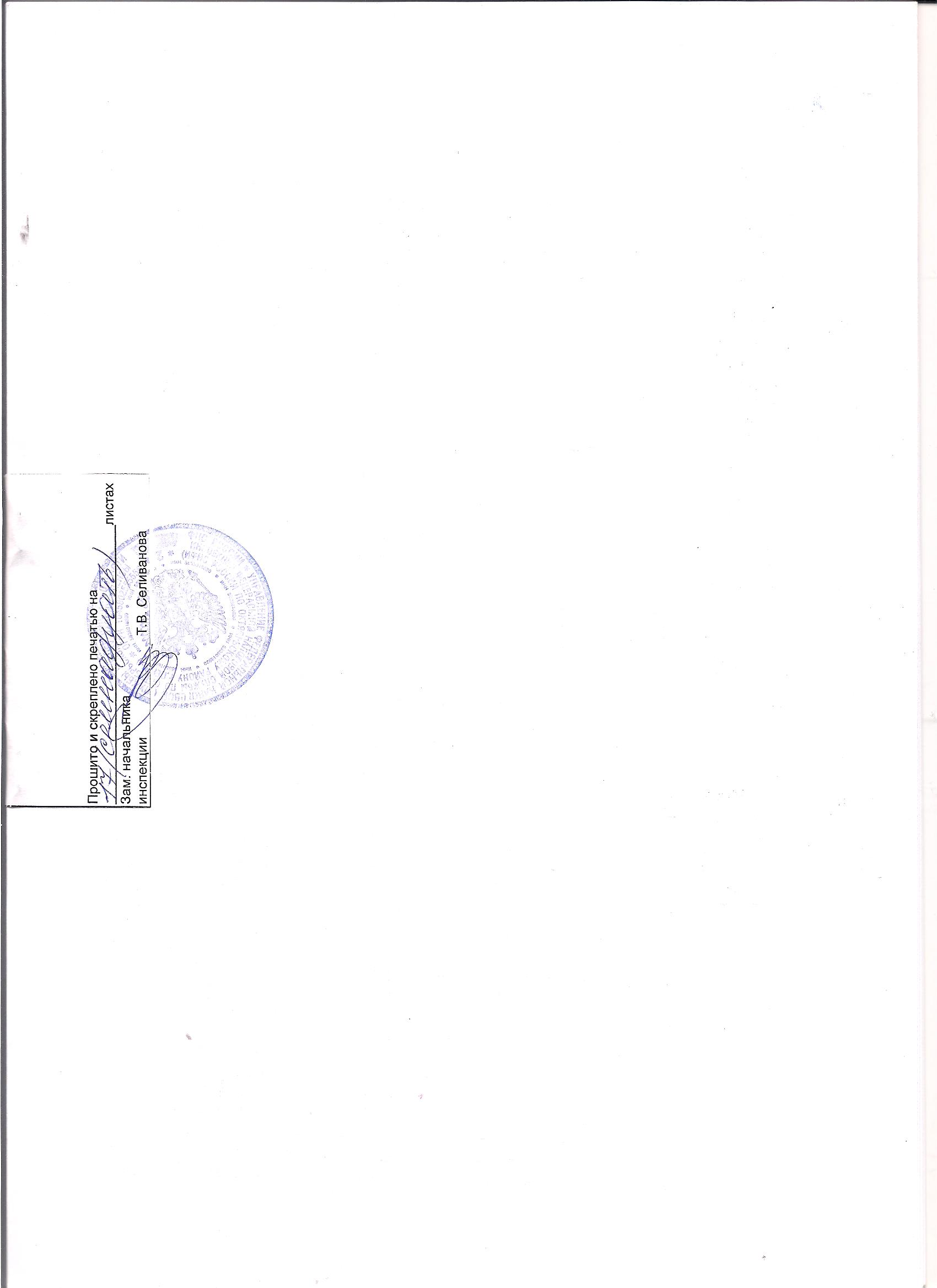 